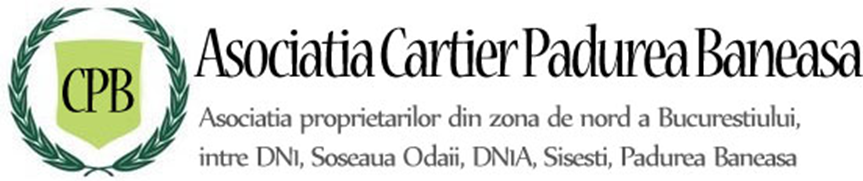 		       RAPORT ACTIVITATE                                                                                                                ASOCIATIA CARTIER PADUREA BANEASAActivitati initiate si realizate de membrii si simpatizantii Asociatiei Cartier Padurea Baneasa in perioada ian 2014-ian 2018Activitatea  Indicatori   Institutia vizataRezultate ca urmare a contributiei demersurilor asociatiei Actiuni pentru deblocarea situatiei conflictuale dintre dorinta proprietarilor de terenuri  care vor sa construiasca  si refuzul M.A.I  de a acorda aviz favorabil pentru construire30 emailuri 49 emailuri  5 emailuri9 emailuri corespondenta contine sesizari, petitii si raspunsuripetitii@mai.gov.ro ( inclusiv la DIPI si crpul de control al Ministrului de Interne)petitii@jandarmeriaromana.ro uip.dga@mai.gov.ro contact@control.ro ( corpul de control al Primului Ministru)1.	Oprirea partiala a tragerilor in 10 aprilie 2015 pentru a nu mai pune in pericol viata locuitorilor din asa-zisa zona de siguranta constituita abuziv2.	Oprirea totala a tragerilor in februarie 2016 in poligonul UM 02603.	RECUNOASTEREA OFCIALA DE CATRE IGJR CA EXISTAU CASE INAINTE DE 2005 ( vezi document pe site)4.	RECUNOASTEREA OFICIALA ca s-a adus atingere dreptului de proprietate in Nota de Fundamentare a HG 574/ 9 august 2017 5.	Adoptarea HG 574/2017 pentru modernizarea cazarmii Baneasa si  schimbarea destinatiei poligonului din poligon permanent descoperit in poligon acoperit ceea ce inseamna disparitia asa zisei zone de sigurantaActiuni pentru deblocarea situatiei conflictuale dintre dorinta proprietarilor de terenuri  care vor sa construiasca  si refuzul M.A.I  de a acorda aviz favorabil pentru construire3 memorii depuseDIPI, IGJR, MAI1.	Oprirea partiala a tragerilor in 10 aprilie 2015 pentru a nu mai pune in pericol viata locuitorilor din asa-zisa zona de siguranta constituita abuziv2.	Oprirea totala a tragerilor in februarie 2016 in poligonul UM 02603.	RECUNOASTEREA OFCIALA DE CATRE IGJR CA EXISTAU CASE INAINTE DE 2005 ( vezi document pe site)4.	RECUNOASTEREA OFICIALA ca s-a adus atingere dreptului de proprietate in Nota de Fundamentare a HG 574/ 9 august 2017 5.	Adoptarea HG 574/2017 pentru modernizarea cazarmii Baneasa si  schimbarea destinatiei poligonului din poligon permanent descoperit in poligon acoperit ceea ce inseamna disparitia asa zisei zone de sigurantaActiuni pentru deblocarea situatiei conflictuale dintre dorinta proprietarilor de terenuri  care vor sa construiasca  si refuzul M.A.I  de a acorda aviz favorabil pentru construire8 audiente individuale sau de grupMAI-DGL, IGJR1.	Oprirea partiala a tragerilor in 10 aprilie 2015 pentru a nu mai pune in pericol viata locuitorilor din asa-zisa zona de siguranta constituita abuziv2.	Oprirea totala a tragerilor in februarie 2016 in poligonul UM 02603.	RECUNOASTEREA OFCIALA DE CATRE IGJR CA EXISTAU CASE INAINTE DE 2005 ( vezi document pe site)4.	RECUNOASTEREA OFICIALA ca s-a adus atingere dreptului de proprietate in Nota de Fundamentare a HG 574/ 9 august 2017 5.	Adoptarea HG 574/2017 pentru modernizarea cazarmii Baneasa si  schimbarea destinatiei poligonului din poligon permanent descoperit in poligon acoperit ceea ce inseamna disparitia asa zisei zone de sigurantaActiuni pentru deblocarea situatiei conflictuale dintre dorinta proprietarilor de terenuri  care vor sa construiasca  si refuzul M.A.I  de a acorda aviz favorabil pentru construire5 procese ale proprietarilor incheiate sau in desfasurare1 proces in pregatire a fi initiatMAI-DGL, IGJR1.	Oprirea partiala a tragerilor in 10 aprilie 2015 pentru a nu mai pune in pericol viata locuitorilor din asa-zisa zona de siguranta constituita abuziv2.	Oprirea totala a tragerilor in februarie 2016 in poligonul UM 02603.	RECUNOASTEREA OFCIALA DE CATRE IGJR CA EXISTAU CASE INAINTE DE 2005 ( vezi document pe site)4.	RECUNOASTEREA OFICIALA ca s-a adus atingere dreptului de proprietate in Nota de Fundamentare a HG 574/ 9 august 2017 5.	Adoptarea HG 574/2017 pentru modernizarea cazarmii Baneasa si  schimbarea destinatiei poligonului din poligon permanent descoperit in poligon acoperit ceea ce inseamna disparitia asa zisei zone de sigurantaActiuni pentru deblocarea situatiei conflictuale dintre dorinta proprietarilor de terenuri  care vor sa construiasca  si refuzul M.A.I  de a acorda aviz favorabil pentru construire18 persoane intervenienti Mobilizarea cetatenilor si  redactarea cererii de interventie   in calitate de intervenienti in procesul pentru anularea PUZ Nord1.	Oprirea partiala a tragerilor in 10 aprilie 2015 pentru a nu mai pune in pericol viata locuitorilor din asa-zisa zona de siguranta constituita abuziv2.	Oprirea totala a tragerilor in februarie 2016 in poligonul UM 02603.	RECUNOASTEREA OFCIALA DE CATRE IGJR CA EXISTAU CASE INAINTE DE 2005 ( vezi document pe site)4.	RECUNOASTEREA OFICIALA ca s-a adus atingere dreptului de proprietate in Nota de Fundamentare a HG 574/ 9 august 2017 5.	Adoptarea HG 574/2017 pentru modernizarea cazarmii Baneasa si  schimbarea destinatiei poligonului din poligon permanent descoperit in poligon acoperit ceea ce inseamna disparitia asa zisei zone de sigurantaActiuni pentru deblocarea situatiei conflictuale dintre dorinta proprietarilor de terenuri  care vor sa construiasca  si refuzul M.A.I  de a acorda aviz favorabil pentru construire16 reportaje TV pe subiectul poligonPRO-TV, REALITATEA, ANTENA 3, ANTENA 1, B1, DIGI, ROMANIA TV, TVR 11.	Oprirea partiala a tragerilor in 10 aprilie 2015 pentru a nu mai pune in pericol viata locuitorilor din asa-zisa zona de siguranta constituita abuziv2.	Oprirea totala a tragerilor in februarie 2016 in poligonul UM 02603.	RECUNOASTEREA OFCIALA DE CATRE IGJR CA EXISTAU CASE INAINTE DE 2005 ( vezi document pe site)4.	RECUNOASTEREA OFICIALA ca s-a adus atingere dreptului de proprietate in Nota de Fundamentare a HG 574/ 9 august 2017 5.	Adoptarea HG 574/2017 pentru modernizarea cazarmii Baneasa si  schimbarea destinatiei poligonului din poligon permanent descoperit in poligon acoperit ceea ce inseamna disparitia asa zisei zone de sigurantaActiuni pentru deblocarea situatiei conflictuale dintre dorinta proprietarilor de terenuri  care vor sa construiasca  si refuzul M.A.I  de a acorda aviz favorabil pentru construire1 interviu Revista ARENA Constructiilor1.	Oprirea partiala a tragerilor in 10 aprilie 2015 pentru a nu mai pune in pericol viata locuitorilor din asa-zisa zona de siguranta constituita abuziv2.	Oprirea totala a tragerilor in februarie 2016 in poligonul UM 02603.	RECUNOASTEREA OFCIALA DE CATRE IGJR CA EXISTAU CASE INAINTE DE 2005 ( vezi document pe site)4.	RECUNOASTEREA OFICIALA ca s-a adus atingere dreptului de proprietate in Nota de Fundamentare a HG 574/ 9 august 2017 5.	Adoptarea HG 574/2017 pentru modernizarea cazarmii Baneasa si  schimbarea destinatiei poligonului din poligon permanent descoperit in poligon acoperit ceea ce inseamna disparitia asa zisei zone de sigurantaActiuni pentru deblocarea situatiei conflictuale dintre dorinta proprietarilor de terenuri  care vor sa construiasca  si refuzul M.A.I  de a acorda aviz favorabil pentru construire1 plangere penalaLa DNA impotriva MAI-IGJR1.	Oprirea partiala a tragerilor in 10 aprilie 2015 pentru a nu mai pune in pericol viata locuitorilor din asa-zisa zona de siguranta constituita abuziv2.	Oprirea totala a tragerilor in februarie 2016 in poligonul UM 02603.	RECUNOASTEREA OFCIALA DE CATRE IGJR CA EXISTAU CASE INAINTE DE 2005 ( vezi document pe site)4.	RECUNOASTEREA OFICIALA ca s-a adus atingere dreptului de proprietate in Nota de Fundamentare a HG 574/ 9 august 2017 5.	Adoptarea HG 574/2017 pentru modernizarea cazarmii Baneasa si  schimbarea destinatiei poligonului din poligon permanent descoperit in poligon acoperit ceea ce inseamna disparitia asa zisei zone de sigurantaActiuni pentru deblocarea situatiei conflictuale dintre dorinta proprietarilor de terenuri  care vor sa construiasca  si refuzul M.A.I  de a acorda aviz favorabil pentru construire1 petitie de grup pentru relocare poligonhttps://www.petitieonline.com/forum/126622/start/0 1.	Oprirea partiala a tragerilor in 10 aprilie 2015 pentru a nu mai pune in pericol viata locuitorilor din asa-zisa zona de siguranta constituita abuziv2.	Oprirea totala a tragerilor in februarie 2016 in poligonul UM 02603.	RECUNOASTEREA OFCIALA DE CATRE IGJR CA EXISTAU CASE INAINTE DE 2005 ( vezi document pe site)4.	RECUNOASTEREA OFICIALA ca s-a adus atingere dreptului de proprietate in Nota de Fundamentare a HG 574/ 9 august 2017 5.	Adoptarea HG 574/2017 pentru modernizarea cazarmii Baneasa si  schimbarea destinatiei poligonului din poligon permanent descoperit in poligon acoperit ceea ce inseamna disparitia asa zisei zone de sigurantaActiuni pentru deblocarea situatiei conflictuale dintre dorinta proprietarilor de terenuri  care vor sa construiasca  si refuzul M.A.I  de a acorda aviz favorabil pentru construire1 petitie pentru utilitati si drumuri in Cartierul Padurea Baneasa https://petitieonline.net/petitie/18523150/semnaturi 1.	Oprirea partiala a tragerilor in 10 aprilie 2015 pentru a nu mai pune in pericol viata locuitorilor din asa-zisa zona de siguranta constituita abuziv2.	Oprirea totala a tragerilor in februarie 2016 in poligonul UM 02603.	RECUNOASTEREA OFCIALA DE CATRE IGJR CA EXISTAU CASE INAINTE DE 2005 ( vezi document pe site)4.	RECUNOASTEREA OFICIALA ca s-a adus atingere dreptului de proprietate in Nota de Fundamentare a HG 574/ 9 august 2017 5.	Adoptarea HG 574/2017 pentru modernizarea cazarmii Baneasa si  schimbarea destinatiei poligonului din poligon permanent descoperit in poligon acoperit ceea ce inseamna disparitia asa zisei zone de sigurantaActiuni pentru dezvoltarea Cartierului Padurea Baneasa11 intalniri de lucru si audiente in 16 luni - la PS1 si multe cu dl Primar Tudorache privind realizarea tramei stradale in vederea exproprierii, extinderea utilitatilor, asfaltarea strazilor,  curatarea vegetatiei pe drumurile publice, curatarea terenurilor de gunoaie, intretinerea drumurilor pietruite 6.	Realizarea cadastrarii str Drumul Lapus, Drumul Muntele Gaina, Drumul Agatului, Papusa si in lucru este Drumul Stegarului7.	Aducerea de griblura pentru intretinerea drumurilor pietruite pe banii locuitorilor, taierea  buruienilor pe marginea drumurilor ( lucrare executa foarte superficial), adunarea gunoaielor ( partial executata bine lucrarea de catre ADP)8.	Obtinerea unui punct de vedere favorabil de la Statul Major al Fortelor Aeriene pentru reactivarea Drumului Telefoanelor care uneste zona Amfiteatru din padure cu zona centralei telefonice de langa viitoarea statie de metrou Paris, ca un prim demers in reactivarea drumuluiActiuni pentru dezvoltarea Cartierului Padurea Baneasa1 sesizare cu rol de plangere prealabila din partea Asociatiei Catre PS1 privind accesibilizarea accesului in cartier prin deschiderea Drumului Stegarului, Drumului Lapus segmentul spre DN1, Drumul Telefoanelor si lipsa de interes pea PS1 timp de 20 de ani pentru aducerea utilitatilor si punerea vietii in pericol prin aprobarea PUZ Nord cu acceptarea zonei de siguranta , iar in prezent PS1 pune in pericol viata locuitorilor prin faptul ca nu face demersuri pentru protejarea vietii locuitorilor si in special a copiilor ce locuiesc in zona de risc de epidemie de la infestarea apelor subterane din cauza lipsei utilitatilor6.	Realizarea cadastrarii str Drumul Lapus, Drumul Muntele Gaina, Drumul Agatului, Papusa si in lucru este Drumul Stegarului7.	Aducerea de griblura pentru intretinerea drumurilor pietruite pe banii locuitorilor, taierea  buruienilor pe marginea drumurilor ( lucrare executa foarte superficial), adunarea gunoaielor ( partial executata bine lucrarea de catre ADP)8.	Obtinerea unui punct de vedere favorabil de la Statul Major al Fortelor Aeriene pentru reactivarea Drumului Telefoanelor care uneste zona Amfiteatru din padure cu zona centralei telefonice de langa viitoarea statie de metrou Paris, ca un prim demers in reactivarea drumuluiActiuni pentru dezvoltarea Cartierului Padurea Baneasa1 raport scris si sustinerea lui in sedinta CGMB-PMBPunctul de vedere cu privire la  Planul de Mobilitate Urbana Bucuresti-Ilfov, document aflat in faza de dezbatere publica la acel moment6.	Realizarea cadastrarii str Drumul Lapus, Drumul Muntele Gaina, Drumul Agatului, Papusa si in lucru este Drumul Stegarului7.	Aducerea de griblura pentru intretinerea drumurilor pietruite pe banii locuitorilor, taierea  buruienilor pe marginea drumurilor ( lucrare executa foarte superficial), adunarea gunoaielor ( partial executata bine lucrarea de catre ADP)8.	Obtinerea unui punct de vedere favorabil de la Statul Major al Fortelor Aeriene pentru reactivarea Drumului Telefoanelor care uneste zona Amfiteatru din padure cu zona centralei telefonice de langa viitoarea statie de metrou Paris, ca un prim demers in reactivarea drumuluiActiuni pentru dezvoltarea Cartierului Padurea Baneasa3 intalniri cu Consilierul CGMB responsabil de zona Cartier Padurea Baneasa6.	Realizarea cadastrarii str Drumul Lapus, Drumul Muntele Gaina, Drumul Agatului, Papusa si in lucru este Drumul Stegarului7.	Aducerea de griblura pentru intretinerea drumurilor pietruite pe banii locuitorilor, taierea  buruienilor pe marginea drumurilor ( lucrare executa foarte superficial), adunarea gunoaielor ( partial executata bine lucrarea de catre ADP)8.	Obtinerea unui punct de vedere favorabil de la Statul Major al Fortelor Aeriene pentru reactivarea Drumului Telefoanelor care uneste zona Amfiteatru din padure cu zona centralei telefonice de langa viitoarea statie de metrou Paris, ca un prim demers in reactivarea drumuluiActiuni pentru dezvoltarea Cartierului Padurea Baneasa8 intalniri si memoriiAdresate PMB directia de investitii, din care rezulta ca PS1 NU a vrut sa faca investitiile si a tergiversate decizia , iar acum este in situatia de risc de a pierde banii alocati, asa cum s-au pierdut si banii din proiectul Bucur ( avem adresele vechi de la APA NOVA care confirma cuprinderea zonei in acest program de investiii )6.	Realizarea cadastrarii str Drumul Lapus, Drumul Muntele Gaina, Drumul Agatului, Papusa si in lucru este Drumul Stegarului7.	Aducerea de griblura pentru intretinerea drumurilor pietruite pe banii locuitorilor, taierea  buruienilor pe marginea drumurilor ( lucrare executa foarte superficial), adunarea gunoaielor ( partial executata bine lucrarea de catre ADP)8.	Obtinerea unui punct de vedere favorabil de la Statul Major al Fortelor Aeriene pentru reactivarea Drumului Telefoanelor care uneste zona Amfiteatru din padure cu zona centralei telefonice de langa viitoarea statie de metrou Paris, ca un prim demers in reactivarea drumuluiActiuni pentru dezvoltarea Cartierului Padurea BaneasaPeste 50 de solicitari (numai in 2016 pentru utilitati in zona)O mobilizare exemplara de a solicita PMB prinderea in bugetul de investitii a banilor pentru utilitati si drumuri. PMB a solicitat PS1 anumite actiuni, dar PS1 nu s-a implicat decat a nivel declarative, avem dovada corespondentei PMB cu PS1!6.	Realizarea cadastrarii str Drumul Lapus, Drumul Muntele Gaina, Drumul Agatului, Papusa si in lucru este Drumul Stegarului7.	Aducerea de griblura pentru intretinerea drumurilor pietruite pe banii locuitorilor, taierea  buruienilor pe marginea drumurilor ( lucrare executa foarte superficial), adunarea gunoaielor ( partial executata bine lucrarea de catre ADP)8.	Obtinerea unui punct de vedere favorabil de la Statul Major al Fortelor Aeriene pentru reactivarea Drumului Telefoanelor care uneste zona Amfiteatru din padure cu zona centralei telefonice de langa viitoarea statie de metrou Paris, ca un prim demers in reactivarea drumuluiActiuni pentru dezvoltarea Cartierului Padurea Baneasa2 intalniri ( una in teritoru, una la PMB)cu viceprimarul Badulescu, prof. dr. arh Tiberiu Florescu ( elaborator PUG), viceprmarul sectorului 1, directorul de investitii PS1, APA NOVA  si arhitect sef PS1 6.	Realizarea cadastrarii str Drumul Lapus, Drumul Muntele Gaina, Drumul Agatului, Papusa si in lucru este Drumul Stegarului7.	Aducerea de griblura pentru intretinerea drumurilor pietruite pe banii locuitorilor, taierea  buruienilor pe marginea drumurilor ( lucrare executa foarte superficial), adunarea gunoaielor ( partial executata bine lucrarea de catre ADP)8.	Obtinerea unui punct de vedere favorabil de la Statul Major al Fortelor Aeriene pentru reactivarea Drumului Telefoanelor care uneste zona Amfiteatru din padure cu zona centralei telefonice de langa viitoarea statie de metrou Paris, ca un prim demers in reactivarea drumuluiActiuni pentru dezvoltarea Cartierului Padurea Baneasa4 plangeri prealabile individuale Impotriva PS1 pentru neemiterea autorizatiilor de construire pentru zonele constituite deja, asa cum prevede PUG ( respective pe Drumul Muntele Gaina si drumul Agatului) si emiterea in mod discriminatoriu a 2 autorizatii de construire pe Drumul Agatului pe asa zisa zona de siguranta6.	Realizarea cadastrarii str Drumul Lapus, Drumul Muntele Gaina, Drumul Agatului, Papusa si in lucru este Drumul Stegarului7.	Aducerea de griblura pentru intretinerea drumurilor pietruite pe banii locuitorilor, taierea  buruienilor pe marginea drumurilor ( lucrare executa foarte superficial), adunarea gunoaielor ( partial executata bine lucrarea de catre ADP)8.	Obtinerea unui punct de vedere favorabil de la Statul Major al Fortelor Aeriene pentru reactivarea Drumului Telefoanelor care uneste zona Amfiteatru din padure cu zona centralei telefonice de langa viitoarea statie de metrou Paris, ca un prim demers in reactivarea drumului